Nieograniczona energia do życia sprawdza się w pracyPod takim hasłem Wojewódzki Urząd Pracy w Katowicach realizuje kampanię promującą zatrudnienie osób niepełnosprawnych w województwie śląskim. Pięć różnych osób, pięć różnych historii, ta sama idea i cel.  Bohaterowie kampanii – Karolina Kozłowska, Krzysztof Wostal, Magdalena Kulus, Marcin Michalik i Piotr Czarnota przekonują, że nawet ze znacznym stopniem niepełnosprawności można efektywnie łączyć pracę zawodową z pasją oraz obowiązkami rodzinnymi.We wrześniu sylwetki niepełnosprawnych bohaterów można było zobaczyć we wszystkich większych miastach województwa na wielu billboardach i citylightach (reklamy we wiatach przystankowych). Kampania była wspierana artykułami prasowymi oraz reklamą na internetowych portalach informacyjnych. Aktualnie można zobaczyć i usłyszeć spoty reklamowe w regionalnych stacjach telewizyjnych i radiowych. Mamy nadzieję, że efekty pracy naszych niepełnosprawnych aktorów spodobają się Państwu. Każda z tych osób po raz pierwszy uczestniczyła w takim przedsięwzięciu, każda z nich miała wiele obaw co do swoich umiejętności aktorskich i tego czy da radę wytrzymać wiele godzin na planie zdjęciowym. Ocenę tego, czy wypadli profesjonalnie pozostawiamy Państwu. Polecamy kanał You Tube, na którym umieściliśmy cztery spoty i dwa 10 minutowe felietony: http://www.youtube.com/WPoszukiwaniuPracy/Stałym elementem kampanii jest portal internetowy www.sprawni-niepelnosprawni.pl. , na którym istnieją baza wiedzy na temat zatrudnienia osób niepełnosprawnych, giełda pracy oraz forum. Głównym celem kampanii reklamowej jest zwiększenie wiedzy i świadomości potencjalnych pracodawców na temat zatrudnienia niepełnosprawnych pracowników, zaś samych osób z niepełnosprawnością do przysłowiowego opuszczenia czterech ścian i podjęcia zatrudnienia na otwartym rynku pracy. Współczynnik aktywności zawodowej osób niepełnosprawnych w wieku produkcyjnym w roku 2011 wynosił w Polsce tylko 22,3%. Oznacza to, że na 100 osób niepełnosprawnych, którzy mogli podjąć zatrudnienie, tylko 22 niepełnosprawnych pracowało. Wiedza pracodawców na temat korzyści finansowych płynących z zatrudnienia niepełnosprawnych jest uboga, dlatego potencjał pracowniczy tej grupy osób jest nadal wykorzystywany w minimalnym stopniu. Wśród wielu przedsiębiorców pokutuje ponadto przeświadczenie, że osoba niepełnosprawna jest mniej efektywna i dyspozycyjna, a dodatkowo problemy z przystosowaniem miejsca pracy są często powodem odmowy zatrudnienia, nawet jeśli kwalifikacje kandydata nie budzą żadnych zastrzeżeń. Karolina, Krzysztof, Magda, Marcin i Piotr pokazują, że mimo ograniczeń związanych ze swoją niepełnosprawnością są takimi samymi, a często nawet lepszymi pracownikami od innych. Na gruncie zawodowym liczą się bowiem kwalifikacje i umiejętności. Poznajcie naszych bohaterów!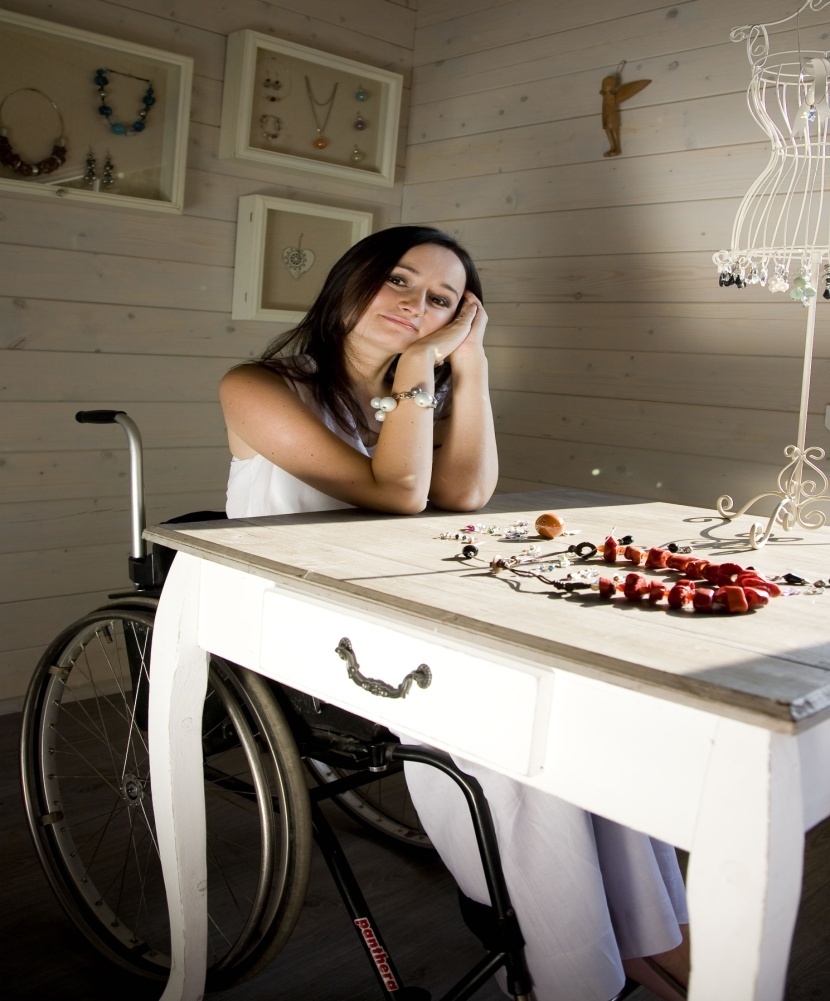 Karolina Kozłowska 
Karolina ukończyła katowicką Akademię Wychowania Fizycznego. Pracuje jako wykładowca fizykoterapii w dwóch szkołach policealnych. Paradoksalnie niepełnosprawność pomaga jej w wykonywaniu zawodu fizykoterapeuty. Kiedy chce pokazać słuchaczom, w jaki sposób należy wykonywać ćwiczenia z pacjentem, prezentuje je często na własnym przykładzie. To pomaga zrozumieć, jak faktycznie wygląda rehabilitacja osoby niepełnosprawnej. Jej aktywność zawodowa to również prowadzenie szkoleń dotyczących opieki nad osobami starszymi, niepełnosprawnymi oraz z zakresu masażu leczniczego. Jest instruktorem mało znanej u nas formy rehabilitacji 
- tzw. masażu Shantala – uczy młode mamy masażu niemowląt. Niedawno Karolina otrzymała dotację na rozpoczęcie własnej działalności gospodarczej z Powiatowego Centrum Pomocy Rodzinie w Będzinie. Środki finansowe pomogły jej w spełnieniu marzenia o prowadzeniu własnego biznesu  Galerii Sweet Home & Garden, w której można kupić artykuły dekoracyjne do domu i ogrodu.  (galeria mieści się w Będzinie Grodźcu przy ulicy Barlickiego 41). Krzysztof Wostal 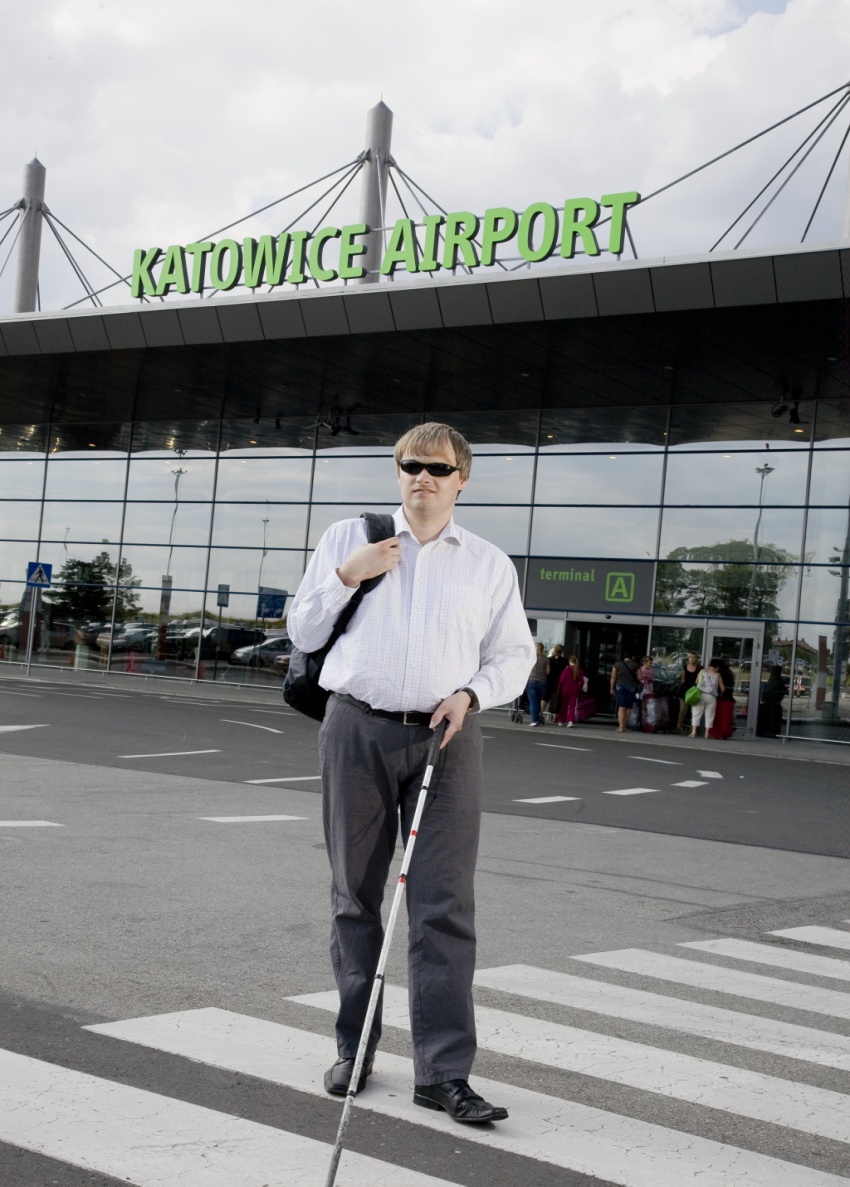 Krzysztof to katowiczanin, przedsiębiorca i społecznik, prywatnie podróżnik. Absolwent studiów z zakresu administracji oraz pedagogiki, szeregu kursów i szkoleń informatycznych, ekonomii społecznej i przedsiębiorczości. W tym wszystkim nie byłoby nic dziwnego, bo przecież zdobywanie wiedzy oraz podnoszenie kwalifikacji nie jest niczym wyjątkowym w obecnych czasach, gdy nie fakt… że Krzysztof jest osobą jednocześnie niewidomą i słabosłyszącą. Mimo swoich dysfunkcji jest uśmiechniętym 
i barwnym człowiekiem, który na co dzień prowadzi zajęcia komputerowe dla osób niepełnosprawnych oraz zajęcia z zakresu komunikacji z osobami z niepełnosprawnością. Cały czas podnosi wykształcenie, aktywnie działa w kilku organizacjach pozarządowych oraz współpracuje z lokalnymi samorządami w Piekarach Śląskich i Katowicach. 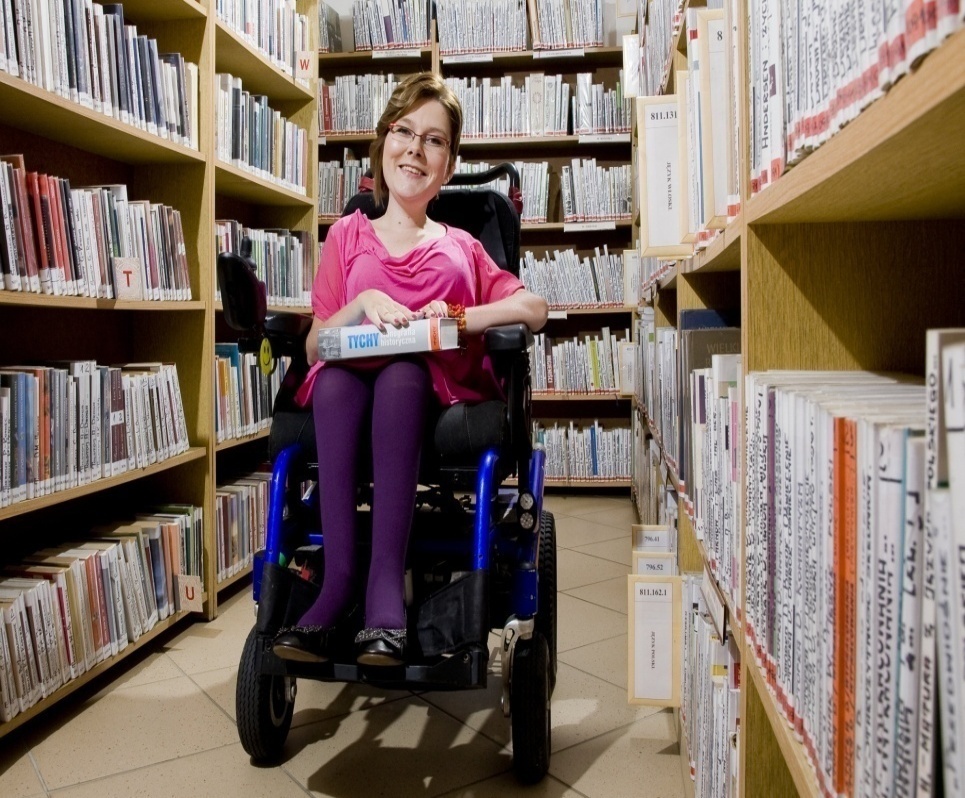 Magdalena Kulus
Czy dla Magdy istnieją rzeczy niemożliwe? Czy wózek w jakikolwiek sposób ograniczył jej pasję do wiedzy i energię do pracy? Ci, którzy poznali tę drobną blondynkę wiedzą, 
że nie! Niepełnosprawność nie przeszkodziła jej w ukończeniu studiów polonistycznych, pisaniu pracy doktorskiej czy  udzielaniu się na rzecz Stowarzyszenia Osób Chorujących na Rdzeniowy Zanik Mięśni „SMAk Życia”, które prowadzi. Jest autorką blogów oraz książki „Blondyn i Blondyna" wydanej w serii „Monika Szwaja poleca”. Na co dzień Magda jest telepracownikiem Urzędu Miasta w Tychach, gdzie zajmuje się promocją i 
e-mediami. Uczestniczy w zebraniach swojego wydziału i spotkaniach w magistracie, może jednak wykonywać obowiązki służbowe w domu. Takie rozwiązanie jest idealne 
– pozwala na satysfakcję w pracy i wypełnianie powierzonych zadań w najbardziej komfortowych warunkach. Dzięki elastyczności – swojej i pracodawcy – Magda może realizować się zawodowo.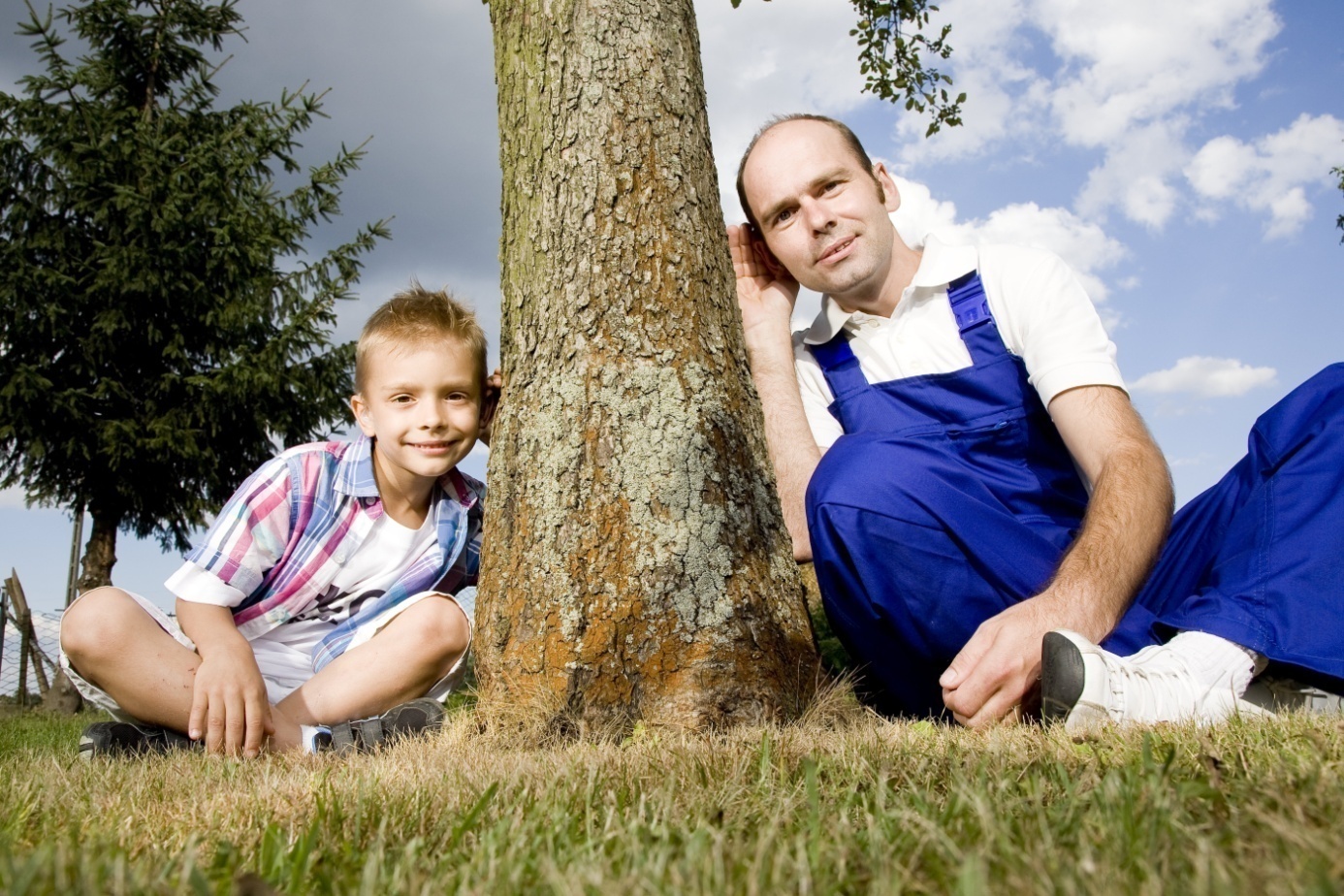 Marcin Michalik z synem Marcin pochodzi z Mizerowa- małej miejscowości pod Pszczyną. Z zawodu jest stolarzem, choć nie był to jego wymarzony kierunek. To oferta edukacyjna skierowana do osób niesłyszących nie pozostawiała większego wyboru. Na co dzień Marcin nie jest ani ,,herosem” ani też ,,biednym niepełnosprawnym”- jest po prostu synem, mężem i ojcem. Pełniąc swoje role pokazuje, że mimo braku zdolności posługiwania się językiem mówionym, można pracować, założyć rodzinę i realizować swoje pasje. Pracuje w firmie zajmującej się sprzedażą mebli, których elementy dobiera i składa. Kilkanaście lat pracy wzbogaciło jego doświadczenie, dlatego też często pomaga w składaniu mebli znajomym, przyjaciołom i rodzinie. Po pracy, zajmuje się tym co sprawia mu najwięcej radości- wychowaniem synka, z którym dzielą miłość do zwierząt oraz kilkumiesięcznej córeczki. Życie Marcina jest wypełnione po brzegi obowiązkami, poprzez swoją aktywność w życiu społecznym pragnie pokazać, że jego niepełnosprawność nie odbiera mu żadnych możliwości. Piotr Czarnota 
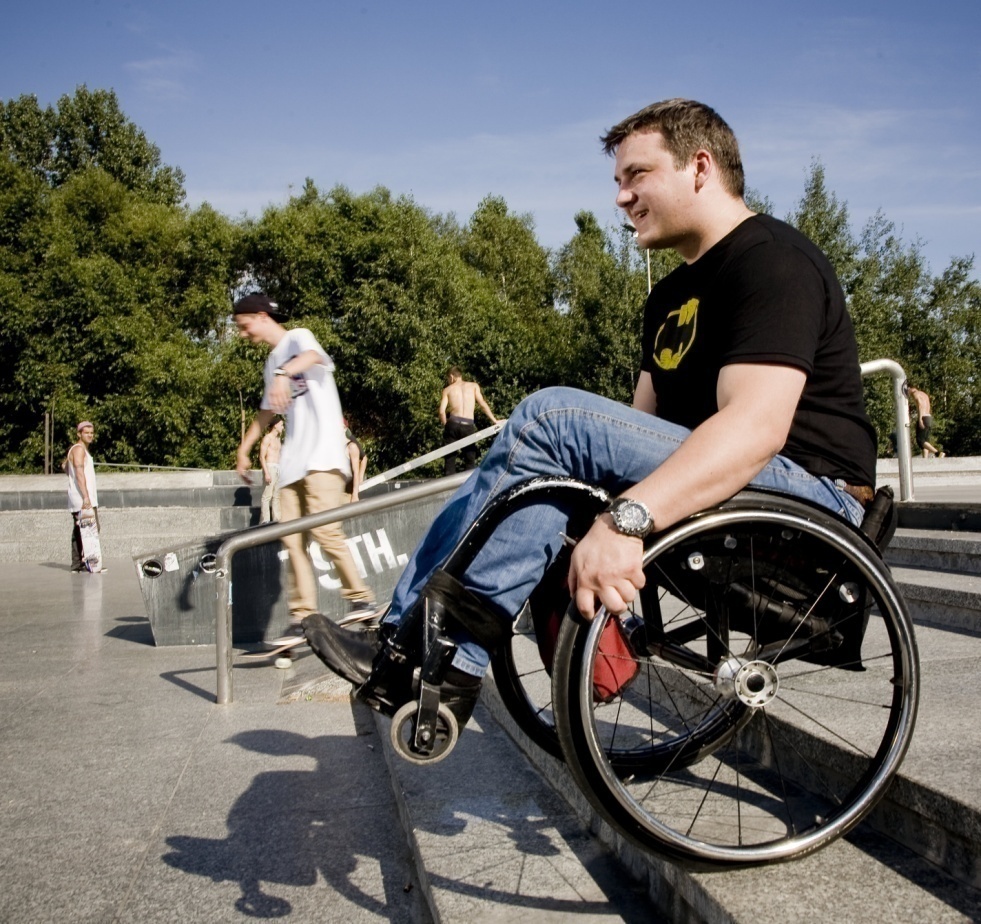 Piotr pochodzi z Jaworzna. Jest absolwentem politologii Uniwersytetu Śląskiego. Na tydzień przed egzaminami na studia, uległ wypadkowi samochodowemu, w wyniku którego doznał uszkodzenia rdzenia kręgowego. Na co dzień  pracuje dla Centrum Integracja w Katowicach, gdzie zajmuje się koordynacją projektu skierowanego dla osób z niepełnosprawnością. Oprócz tego, jest między innymi instruktorem w Fundacji Aktywnej Rehabilitacji. Pomaga tam osobom w podobnej sytuacji  życiowej powrócić do normalnego życia sprzed wypadku poprzez naukę np. pokonywania barier architektonicznych. Prowadzi również szereg szkoleń komercyjnych, chociażby dla pracowników banków z zakresu postępowania z osobą niepełnosprawną. Uwielbia sport, jest inicjatorem wielu akcji sportowych dla osób niepełnosprawnych. m.in. organizował szermierkę, rugby na wózkach oraz zawody w boccia (dyscyplina paraolimpijska, w której zawodnicy grają za pomocą specjalnych kuli).